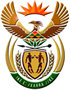 DEPARTMENT: PUBLIC ENTERPRISESREPUBLIC OF SOUTH AFRICANATIONAL ASSEMBLYQUESTION FOR WRITTEN REPLYQUESTION NO.:	514DATE OF PUBLICATION: 26 February 2016514.        Ms N W A Mazzone (DA) to ask the Minister of Public Enterprises:(a)(i) How many local South African jobs and (ii) jobs for foreigners have been created from the construction of the Kusile power plant in Limpopo and (b) what is their occupational title in each case?                                                                                       NW568EREPLY: (a)(i) 16 814(a)(ii) 1345(b)(i) 3282 are unskilled workers; 5069 workers are semi-skilled; 6258 workers are skilled; and 2205 workers are supervisory and/or management.(b)(ii) 0 unskilled workers; 0 semi-skilled workers; 1087 skilled workers; and 258 workers are supervisory and or management.